Fig 29.25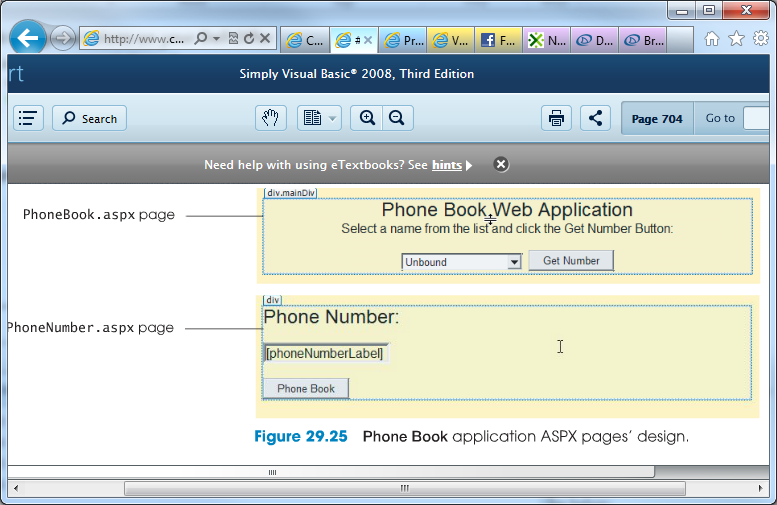 